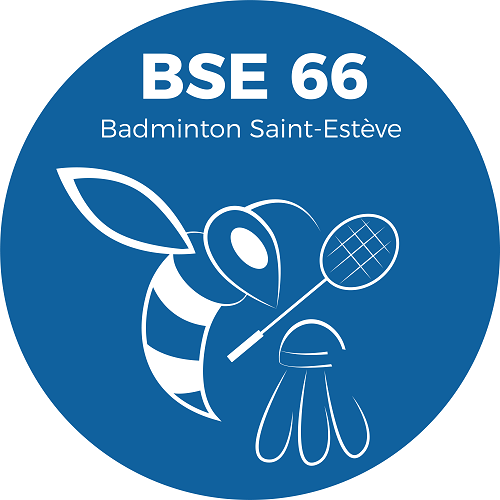 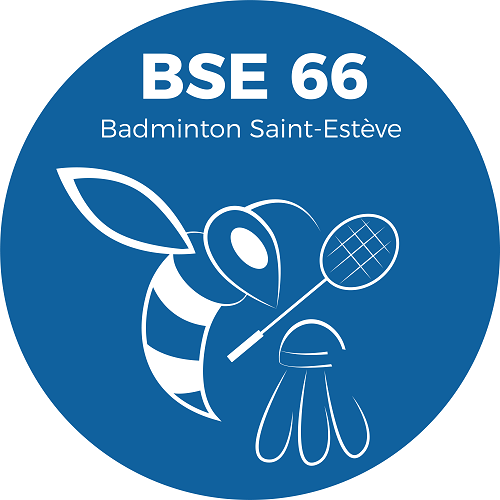 Bonjour à tous,Le stage de reprise Adulte du BSE66 aura lieu le dimanche 3 septembre (Possibilité d’avoir aussi un créneau le samedi 2 septembre en cas d’affluence).Il est ouvert à 16 adultes qui seront encadrés par Guillaume GOIGOUX.En cas de places disponibles, des inscriptions complémentaires en provenance des autres clubs du département seront acceptées.Le coût est de 20 € par jour. Les volants sont fournis.Réponse souhaitée avant le lundi 28 août 2017, merci de confirmer par mail et d’envoyer l’inscription avec le chèque à l’ordre du BSE66.Menu Marie-Laure : olivier-menu@orange.frMerci de compléter le bulletin d’inscription joint.Adresse postale pour les inscriptions : MENU Marie Laure37 bd du Canigou66240 ST ESTEVEBULLETIN D’INSCRIPTION AU STAGE DE BADMINTON DU BSE66Chèque de 20 € à l’ordre du BSE66Nom : Prénom :Date de naissance :Adresse :Tel :Portable :Adresse Mail :Club :Médecin traitant Nom :Tel :Contre-indications médicales connues :Personne à prévenir en cas d’accident :Tel domicile : 					Tel travail :Avant le lundi 28 aoûtA adresser à               MENU Marie Laure                                  37 bd du Canigou                                  66 240 ST ESTEVE